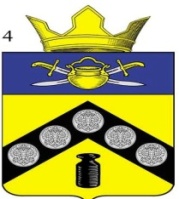 АДМИНИСТРАЦИЯПИМЕНО-ЧЕРНЯНСКОГО СЕЛЬСКОГО ПОСЕЛЕНИЯКОТЕЛЬНИКОВСКОГО МУНИЦИПАЛЬНОГО РАЙОНАВОЛГОГРАДСКОЙ ОБЛАСТИПОСТАНОВЛЕНИЕот «12» января 2023 года  № 10О внесении изменений в постановление Администрации Пимено-Чернянского сельского поселения Котельниковского муниципального района Волгоградской области от 30 ноября 2017 года № 61 «Об утверждении муниципальной программы «Формирование современной городской среды» на 2018-2024 годы в Пимено-Чернянском сельском поселении»            В соответствии с  Федеральным законом от 6 октября 2003 года № 131-ФЗ «Об общих принципах организации местного самоуправления в Российской Федерации», постановлением Правительства Российской Федерации от 10.02.2017 года № 169 «Об утверждении Правил предоставления и распределения субсидий из  федерального бюджета бюджетам субъектов Российской Федерации и муниципальных программ формирования современной городской среды», руководствуясь Уставом Пимено-Чернянского сельского поселения, Администрация Пимено-Чернянского сельского поселения Котельниковского муниципального района Волгоградской областиПОСТАНОВЛЯЕТ:Внести следующие изменения в постановление Администрации Пимено-Чернянского сельского поселения Котельниковского муниципального района Волгоградской области от 30 ноября 2017 года № 61 «Об утверждении муниципальной программы «Формирование современной городской среды» на 2018-2024 годы в Пимено-Чернянском сельском поселении» (далее по тексту – Постановление):В Паспорте муниципальной программы «Формирование современной городской среды на 2018-2024 годы в Пимено-Чернянском сельском поселении» строку «Объемы финансирования муниципальной программы по годам реализации, тыс.руб.» изложить в новой редакции:«Всего: 9 339,8 тыс.руб., в том числе:2018 год – 70,0 тыс. руб., из них местный бюджет – 70,0 тыс.руб.,2019 год – 6610,0 тыс.руб., из них областной бюджет  - 3000,0 тыс.руб., местный бюджет – 3610,00 тыс.руб.2020 год – 0,0 тыс.руб., из них местный бюджет – 0,0 тыс.руб.,2021 год – 1 000,0 тыс.руб., из них местный бюджет – 1 000,0 тыс.руб.,2022 год – 1359,8 тыс.руб., из них местный бюджет – 1359,8тыс.руб.,2023 год – 0,0 тыс.руб, из них местный бюджет – 0,0 тыс.руб..2024 год – 300,0 тыс.руб., из них местный бюджет – 300,0 тыс.руб.»Раздел 5 муниципальной Программы изложить в новой редакции:«5. Ресурсное обеспечение реализации муниципальной Программы Общий объем финансирования Программы составляет 7 980,0 тыс. руб., планируемые средства по годам и источникам:тыс.руб.Приложение № 1 муниципальной Программы изложить в новой редакции:Адресный перечень общественных территорий общего пользования Пимено-Чернянского сельского поселения Котельниковского муниципального района Волгоградской области, включенных в муниципальную Программу «Формирование современной городской среды на 2018-2024 годы»Перечень общественных территорий, подлежащих благоустройству в 2018 – 2024 годы, будет сформирован в соответствии с Порядок предоставления, рассмотрения и оценки предложений заинтересованных лиц о включении в муниципальную программу «Формирование современной городской среды» на 2018-2024 годы в Пимено-Чернянском сельском поселении наиболее посещаемой муниципальной территории общего пользования, утвержденным постановлением Администрации Пимено-Чернянского сельского поселения от 28.06.2017 № 27Приложение № 2 муниципальной Программы изложить в новой редакции:ПЛАН МЕРОПРИЯТИЙпо выполнению муниципальной программы«Формирование современной городской среды на 2018 – 2024 годы»Настоящее постановление вступает в силу со дня подписания и подлежит обнародованию на информационном стенде администрации Пимено-Чернянского сельского поселения.Глава Пимено-Чернянскогосельского поселения					                                           О.В. КувшиновОбъемы финансирования муниципальной программы по годам реализации, тыс.рублей2018201920202021202220232024ВСЕГО,70,06610,001000,01359,80300,0в том числе:федеральный бюджет0000000областной бюджет03000,000000местный бюджет70,03610,001000,01359,80300,0фонды0000000внебюджетные источники0000000Приложение № 1 к муниципальной программе «Формирование современной городской среды на 2018 - 2024 годы»№ п/пНаименование, месторасположениеНаименование мероприятия по благоустройствуПлощадь территории, объем в натуральных показателях, ед.изм.Виды работОбъем средств, направленных на финансирование мероприятий, тыс.руб.Объем средств, направленных на финансирование мероприятий, тыс.руб.Объем средств, направленных на финансирование мероприятий, тыс.руб.Объем средств, направленных на финансирование мероприятий, тыс.руб.№ п/пНаименование, месторасположениеНаименование мероприятия по благоустройствуПлощадь территории, объем в натуральных показателях, ед.изм.Виды работВсегоФБОБМБ2018 год2018 год2018 год2018 год2018 год2018 год2018 год2018 год2018 год1Парк отдыха, 404365, Волгоградская область, Котельниковский район, хутор Пимено-Черни, около здания Пимено-Чернянского сельского Дома культуры (ул. им. М.Цепилова,1)  Комплексное благоустройство   парка в Пимено-Чернянском сельском поселении21430,1 кв.м.Разработка и утверждение дизайн-проекта70,070,02019 год2019 год2019 год2019 год2019 год2019 год2019 год2019 год2019 год1Парк отдыха, 404365, Волгоградская область, Котельниковский район, хутор Пимено-Черни, около здания Пимено-Чернянского сельского Дома культуры (ул. им. М.Цепилова,1)  Комплексное благоустройство   парка в Пимено-Чернянском сельском поселении21430,1Благоустройство;видеонаблюдение;озеленение.6610,003000,003610,002020 год2020 год2020 год2020 год2020 год2020 год2020 год2020 год2020 год1-  ---0,00,02021 год2021 год2021 год2021 год2021 год2021 год2021 год2021 год2021 год1Братская могила советских воинов 1942-1943 г.г. Волгоградская область, Котельниковский район, хутор Пимено-Черни, 404365, Волгоградская обл., Котельниковский р-н, х. Пимено-Черни, ул.им.М.ЦепиловаБлагоустройство Братской могилы советских воинов 1942-1943 г.г. Волгоградская область, Котельниковский район, хутор Пимено-Черни700 кв.м.Разработка и утверждение дизайн-проекта, Благоустройство  площади1000,01000,02022 год2022 год2022 год2022 год2022 год2022 год2022 год2022 год2022 год1Братская могила советских воинов 1942-1943 г.г. 404364, Волгоградская область, Котельниковский район, хутор Нижние ЧерниБлагоустройство Братской могилы советских воинов 1942-1943 г.г. Волгоградская область, Котельниковский район, хутор Нижние Черни700 кв.м.Разработка и утверждение дизайн-проекта, Благоустройство  площади1359,81359,82023 год2023 год2023 год2023 год2023 год2023 год2023 год2023 год2023 год1Парк отдыха, 404365, Волгоградская область, Котельниковский район, хутор Пимено-Черни, около здания Пимено-Чернянского сельского Дома культуры (ул. им. М.Цепилова,1)  Комплексное благоустройство   парка в Пимено-Чернянском сельском поселении21430,1 кв.м.Озеленение 0,00,02024 год2024 год2024 год2024 год2024 год2024 год2024 год2024 год2024 год1Парк отдыха, 404365, Волгоградская область, Котельниковский район, хутор Пимено-Черни, около здания Пимено-Чернянского сельского Дома культуры (ул. им. М.Цепилова,1)  Комплексное благоустройство   парка в Пимено-Чернянском сельском поселении21430,1 кв.м.Озеленение 300,00300,00Приложение №2к муниципальной программе «Формирование современной городской среды на 2018 - 2024 годы»№ строкиНаименование мероприятия/ Источники расходов на финансированиеОбъем расходов на выполнение мероприятия за счет всех источников ресурсного обеспечения, тыс. рублейОбъем расходов на выполнение мероприятия за счет всех источников ресурсного обеспечения, тыс. рублейОбъем расходов на выполнение мероприятия за счет всех источников ресурсного обеспечения, тыс. рублейОбъем расходов на выполнение мероприятия за счет всех источников ресурсного обеспечения, тыс. рублейОбъем расходов на выполнение мероприятия за счет всех источников ресурсного обеспечения, тыс. рублейОбъем расходов на выполнение мероприятия за счет всех источников ресурсного обеспечения, тыс. рублейОбъем расходов на выполнение мероприятия за счет всех источников ресурсного обеспечения, тыс. рублей№ строкиНаименование мероприятия/ Источники расходов на финансирование201820192020202120222023 20241234567 89Всего по муниципальной программе,в том числе70,06610,00,01000,00,00,0300,0областной бюджет0,03000,00,00,00,00,00,0местный бюджет70,03610,00,01000,00,00,0300,0Основные мероприятияОсновные мероприятияОсновные мероприятияОсновные мероприятияОсновные мероприятияОсновные мероприятияОсновные мероприятияОсновные мероприятия1.Комплексное благоустройство парка в Пимено-Чернянском сельском поселении Котельниковского муниципального района Волгоградской области (Парк отдыха, 404365, Волгоградская область, Котельниковский район, хутор Пимено-Черни, около здания Пимено-Чернянского сельского Дома культуры (ул. им. Цепилова, 1),  в том числе:70,06610,00,00,00,00,0300,0областной бюджет0,03000,00,00,00,00,00,0местный бюджет70,03610,00,00,00,00,0300,02Благоустройство Братской могилы советских воинов 1942-1943 г.г. (404365,Волгоградская область, Котельниковский район, хутор Пимено-Черни, ул. им. М.Цепилова)0,00,00,01000,00,00,00,0областной бюджет0,00,00,00,00,00,00,0местный бюджет0,00,00,01000,00,00,00,03Благоустройство Братской могилы советских воинов 1942-1943 г.г. (404364,Волгоградская область, Котельниковский район, хутор Нижние Черни, ул. Мира)0,00,00,00,00,00,00,0областной бюджет0,00,00,00,00,00,00,0местный бюджет0,00,00,00,00,00,00,0